Alterations of the Gut Microbiota Associated with Promoting Efficacy of Prednisone by Bromofuranone in MRL/lpr Mice  Zhixing He+, Xiangyu Kong+, Tiejuan Shao, Yun Zhang*, Chengping Wen* Institute of Basic Research in Clinical Medicine, College of Basic Medical Science, Zhejiang Chinese Medical University, Hangzhou, 310053, China;*Corresponding author. Address: College of Basic Medical Science, Zhejiang Chinese Medical University, Hangzhou 310053, China. “+”: these authors contributed equally to this work.Tel.: 086-571-86613587.E-mail address: wengcp@yeah.net (Chengping Wen), Yunzhang2018@yeah.net (Yun Zhang)Summary of supporting information:A.	SUPPORTING FIGURES S1-S5Figure S1 Renal HE staining pathological (x 40) section analysis. A: MT; B: PT; C: BT; D: PBT. MT: the model group; PT: the prednisone-treated group; BT: the bromofuranone-treated group; PBT: the combined drugs-treated group.Figure S2 LEfSe identified the differential microbial taxa between control MRL/lpr mice (MT) and prednisone-treated MRL/lpr mice (PT) (A), and between bromofuranone-treated MRL/lpr mice (BT) and combined drug-treated MRL/lpr mice (PBT) (B). Significant differences are shown (LDA score >2). Figure S3 Abundance of AI-2 signals in the stool samples of MRL/lpr mice. MT: the model group; PT: the prednisone-treated group; BT: the bromofuranone-treated group; PBT: the combined drugs-treated group.“**”: represents the adjusted p value <0.01 between two groups.Figure S4 LEfSe identified the differential microbial taxa between control MRL/lpr mice (MT) and bromofuranone-treated MRL/lpr mice (BT) (A), and between bromofuranone-treated MRL/lpr mice (PT) and combined drug-treated MRL/lpr mice (PBT) (B). Significant differences are shown (LDA score >2).Figure S5 LEfSe identified the differential microbial taxa between control MRL/lpr mice (MT) and combined drug-treated MRL/lpr mice (PBT). Significant differences are shown (LDA score >2).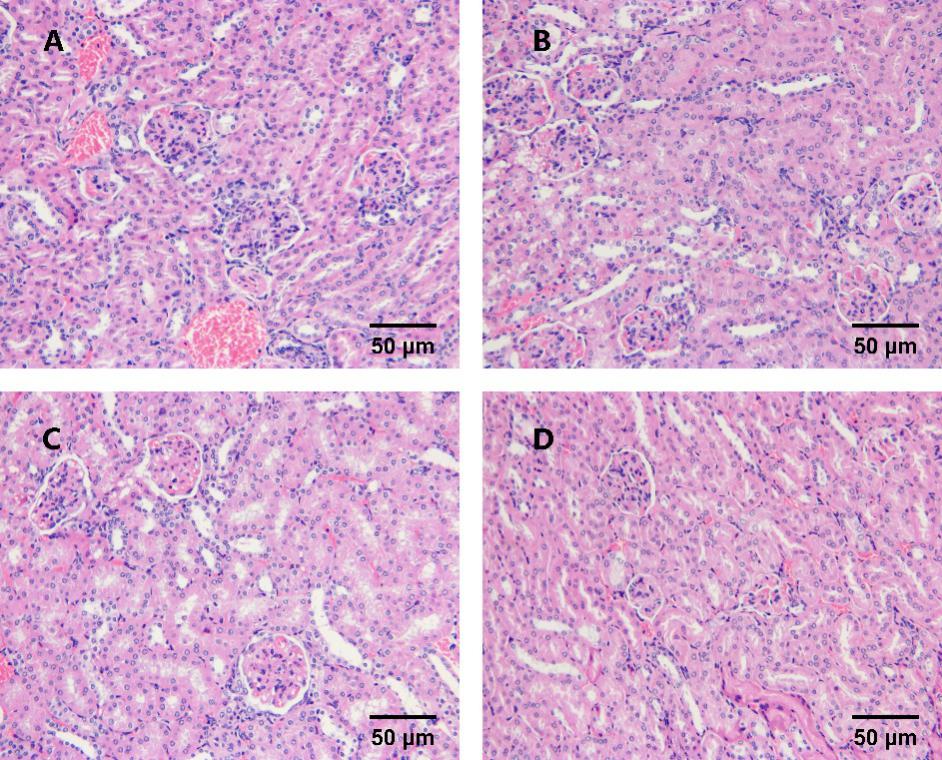 Figure S1 Renal HE staining pathological (x 40) section analysis. A: model group; B: prednisone group; C: bromofuranone group; D: combination group. 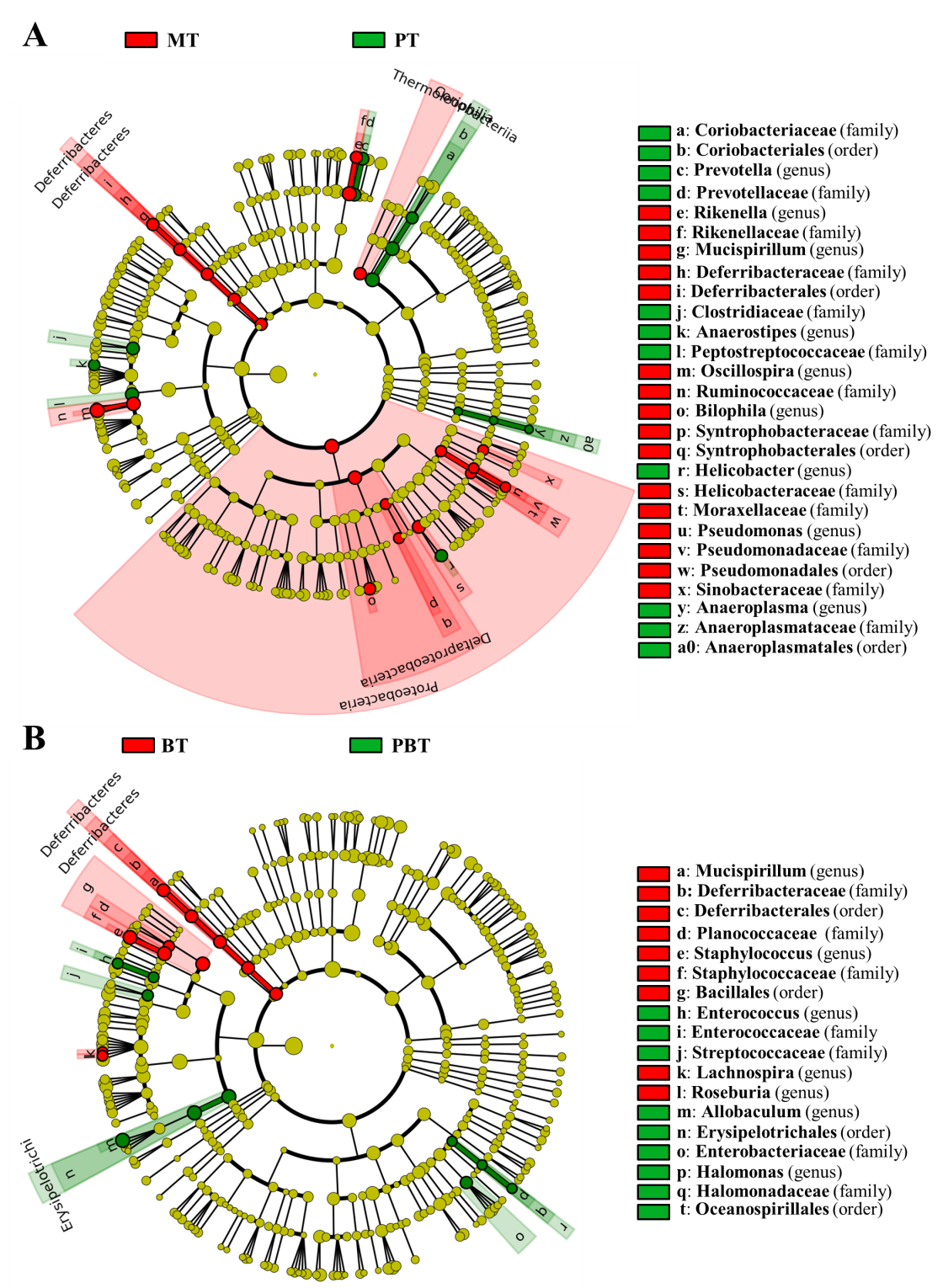 Figure S2 LEfSe identified the differential microbial taxa between control MRL/lpr mice (MT) and prednisone-treated MRL/lpr mice (PT) (A), and between bromofuranone-treated MRL/lpr mice (BT) and combined drug-treated MRL/lpr mice (PBT) (B). Significant differences are shown (LDA score >2). 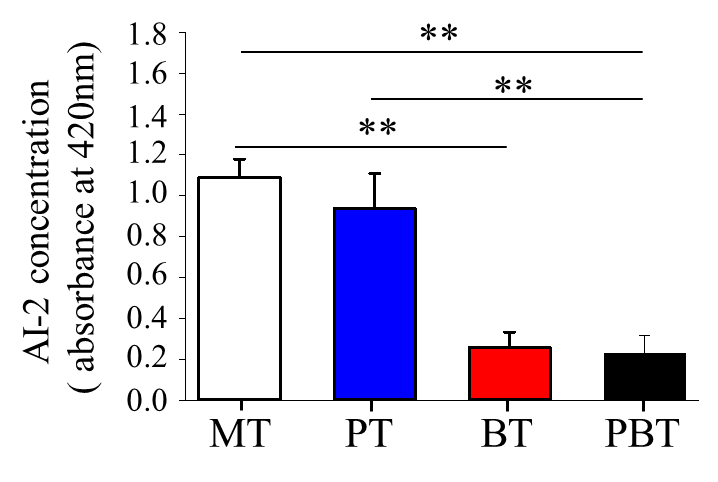 Figure S3 Abundance of AI-2 signals in the stool samples of MRL/lpr mice. MT: the model group; PT: the prednisone-treated group; BT: the bromofuranone-treated group; PBT: the combined drugs-treated group.“**”: represents the adjusted p value <0.01 between two groups.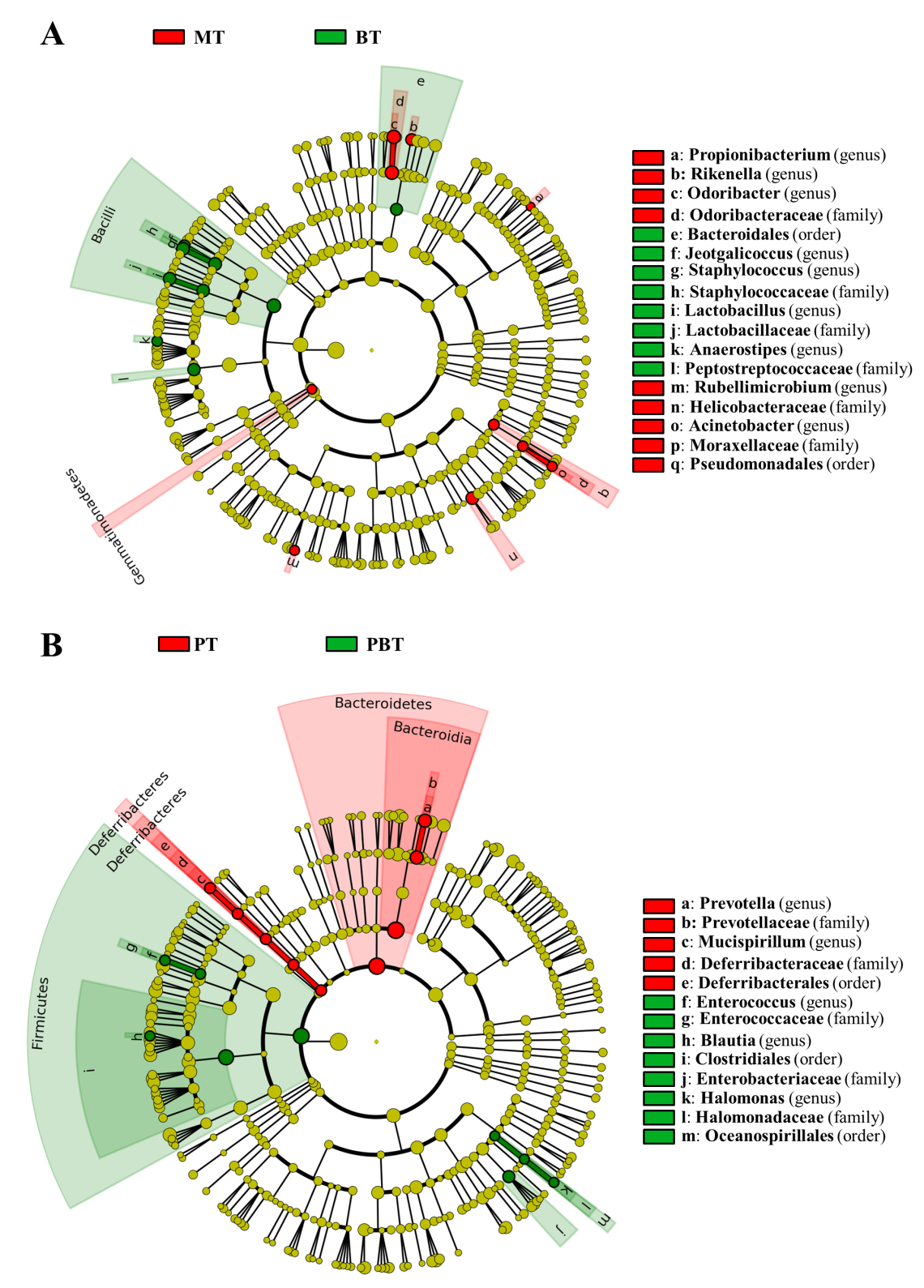 Figure S4 LEfSe identified the differential microbial taxa between control MRL/lpr mice (MT) and bromofuranone-treated MRL/lpr mice (BT) (A), and between bromofuranone-treated MRL/lpr mice (PT) and combined drug-treated MRL/lpr mice (PBT) (B). Significant differences are shown (LDA score >2).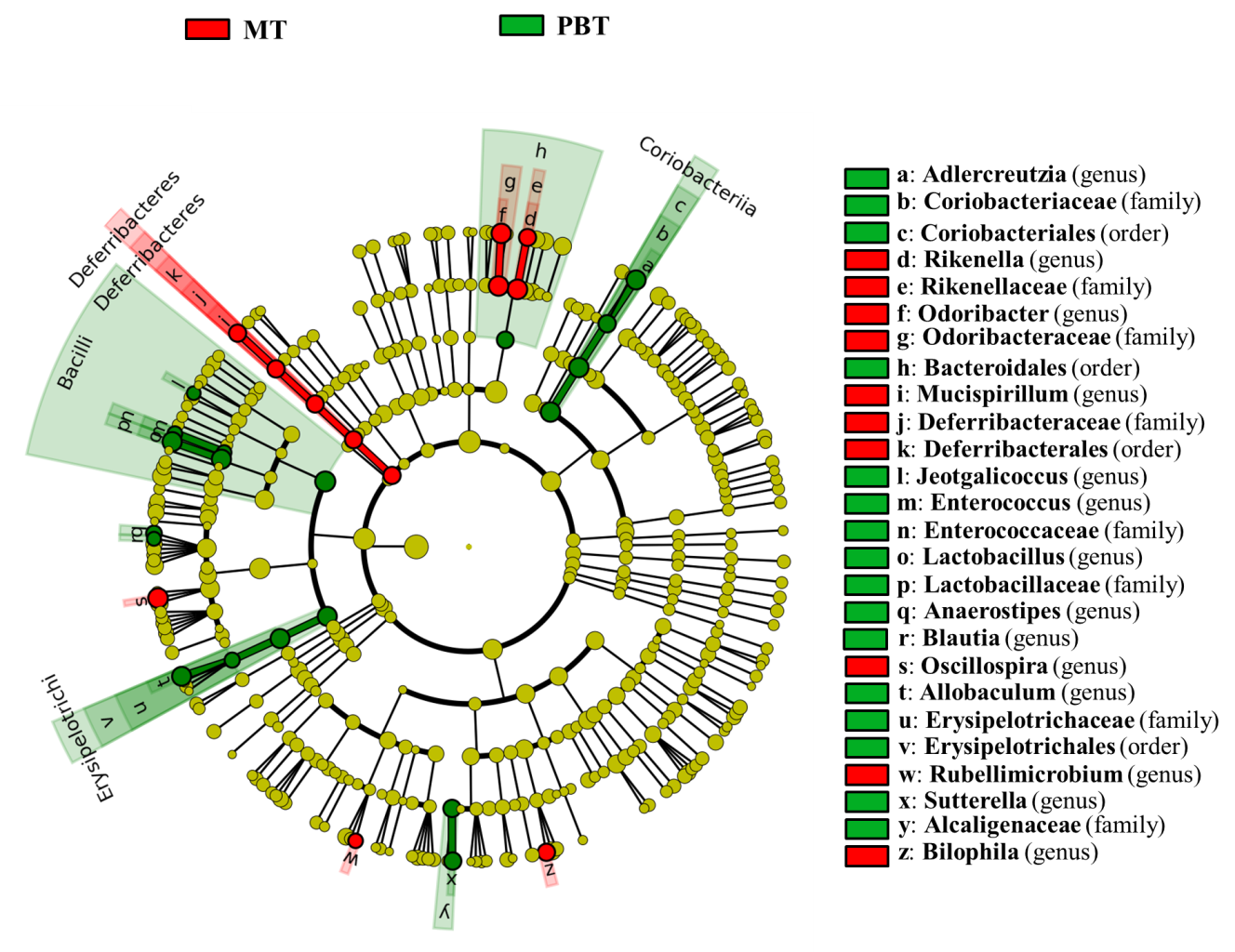 Figure S5 LEfSe identified the differential microbial taxa between control MRL/lpr mice (MT) and combined drug-treated MRL/lpr mice (PBT). Significant differences are shown (LDA score >2).